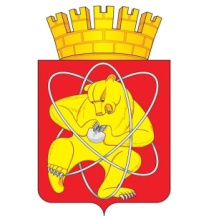 Городской округ «Закрытое административно – территориальное образование  Железногорск Красноярского края»АДМИНИСТРАЦИЯ ЗАТО г. ЖЕЛЕЗНОГОРСКПОСТАНОВЛЕНИЕ01.10.2021                                                                                                                                         № 1793г.ЖелезногорскОб утверждении Схемы водоснабжения и водоотведения городского округа «Закрытое административно-территориальное образование Железногорск Красноярского края» на период с 2021 до 2040 года         В целях реализации Федерального закона от 06.10.2003 № 131-ФЗ «Об общих принципах организации местного самоуправления в Российской Федерации»,  в соответствии со статьей  38  Федерального закона от 07.12.2011 № 416-ФЗ «О водоснабжении и водоотведении», постановлением Правительства Российской Федерации от 05.09.2013 № 782 «О схемах водоснабжения и водоотведения», Уставом ЗАТО ЖелезногорскПОСТАНОВЛЯЮ:         1. Утвердить  Схему водоснабжения и водоотведения городского округа «Закрытое административно-территориальное образование Железногорск Красноярского края» на период с 2021 до 2040 года  (приложение № 1).2. Отделу общественных связей Администрации ЗАТО г. Железногорск (И.С. Архипова) разместить на официальном сайте городского округа «Закрытое административно-территориальное образование Железногорск Красноярского края» в информационно-телекоммуникационной сети «Интернет»:2.1. утверждённую схему водоснабжения и водоотведения городского округа «Закрытое административно-территориальное образование Железногорск Красноярского края» на период с 2021 до 2040 года; 2.2. настоящее постановление.3. Управлению внутреннего контроля ЗАТО г. Железногорск (Е.Н. Панченко) довести  настоящее постановление до всеобщего сведения через газету «Город и горожане».4. Контроль над выполнением настоящего постановления возложить на  первого заместителя Главы ЗАТО г. Железногорск по жилищно-коммунальному хозяйству   А.А. Сергейкина.5. Настоящее постановление вступает в силу после его официального опубликования.Исполняющий обязанностиГлавы ЗАТО г.Железногорск                                                     Д.А.Герасимов